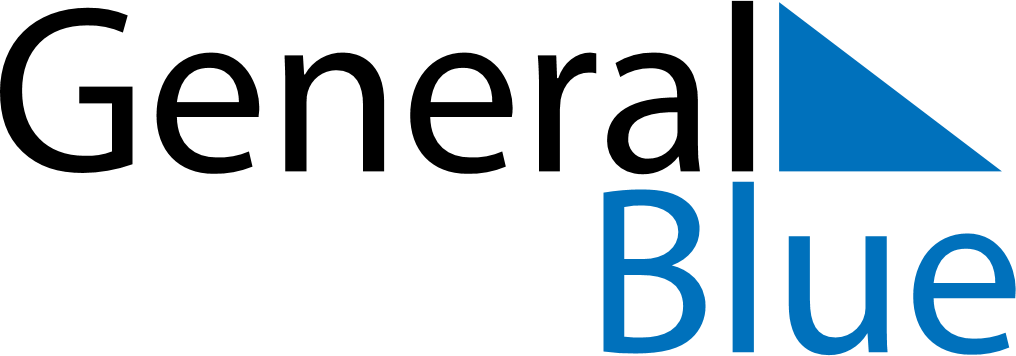 February 2024February 2024February 2024February 2024February 2024February 2024New Delhi, Delhi, IndiaNew Delhi, Delhi, IndiaNew Delhi, Delhi, IndiaNew Delhi, Delhi, IndiaNew Delhi, Delhi, IndiaNew Delhi, Delhi, IndiaSunday Monday Tuesday Wednesday Thursday Friday Saturday 1 2 3 Sunrise: 7:09 AM Sunset: 5:59 PM Daylight: 10 hours and 49 minutes. Sunrise: 7:09 AM Sunset: 6:00 PM Daylight: 10 hours and 51 minutes. Sunrise: 7:08 AM Sunset: 6:01 PM Daylight: 10 hours and 52 minutes. 4 5 6 7 8 9 10 Sunrise: 7:08 AM Sunset: 6:01 PM Daylight: 10 hours and 53 minutes. Sunrise: 7:07 AM Sunset: 6:02 PM Daylight: 10 hours and 55 minutes. Sunrise: 7:06 AM Sunset: 6:03 PM Daylight: 10 hours and 56 minutes. Sunrise: 7:06 AM Sunset: 6:04 PM Daylight: 10 hours and 58 minutes. Sunrise: 7:05 AM Sunset: 6:05 PM Daylight: 10 hours and 59 minutes. Sunrise: 7:04 AM Sunset: 6:05 PM Daylight: 11 hours and 1 minute. Sunrise: 7:04 AM Sunset: 6:06 PM Daylight: 11 hours and 2 minutes. 11 12 13 14 15 16 17 Sunrise: 7:03 AM Sunset: 6:07 PM Daylight: 11 hours and 4 minutes. Sunrise: 7:02 AM Sunset: 6:08 PM Daylight: 11 hours and 5 minutes. Sunrise: 7:01 AM Sunset: 6:08 PM Daylight: 11 hours and 7 minutes. Sunrise: 7:00 AM Sunset: 6:09 PM Daylight: 11 hours and 8 minutes. Sunrise: 7:00 AM Sunset: 6:10 PM Daylight: 11 hours and 10 minutes. Sunrise: 6:59 AM Sunset: 6:11 PM Daylight: 11 hours and 11 minutes. Sunrise: 6:58 AM Sunset: 6:11 PM Daylight: 11 hours and 13 minutes. 18 19 20 21 22 23 24 Sunrise: 6:57 AM Sunset: 6:12 PM Daylight: 11 hours and 15 minutes. Sunrise: 6:56 AM Sunset: 6:13 PM Daylight: 11 hours and 16 minutes. Sunrise: 6:55 AM Sunset: 6:14 PM Daylight: 11 hours and 18 minutes. Sunrise: 6:54 AM Sunset: 6:14 PM Daylight: 11 hours and 19 minutes. Sunrise: 6:53 AM Sunset: 6:15 PM Daylight: 11 hours and 21 minutes. Sunrise: 6:53 AM Sunset: 6:16 PM Daylight: 11 hours and 23 minutes. Sunrise: 6:52 AM Sunset: 6:16 PM Daylight: 11 hours and 24 minutes. 25 26 27 28 29 Sunrise: 6:51 AM Sunset: 6:17 PM Daylight: 11 hours and 26 minutes. Sunrise: 6:50 AM Sunset: 6:18 PM Daylight: 11 hours and 28 minutes. Sunrise: 6:49 AM Sunset: 6:18 PM Daylight: 11 hours and 29 minutes. Sunrise: 6:48 AM Sunset: 6:19 PM Daylight: 11 hours and 31 minutes. Sunrise: 6:47 AM Sunset: 6:20 PM Daylight: 11 hours and 33 minutes. 